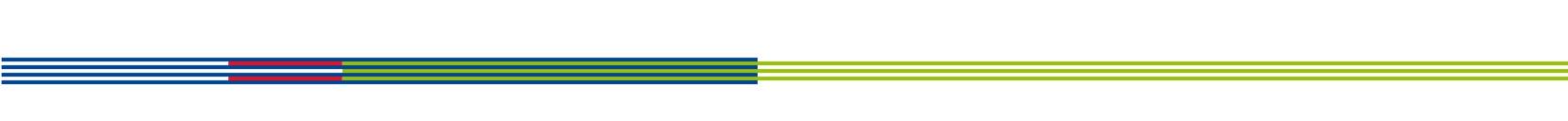 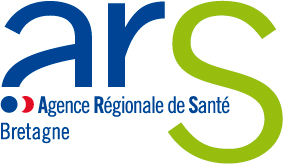 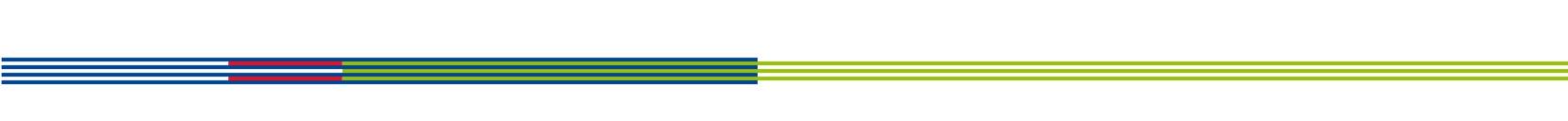 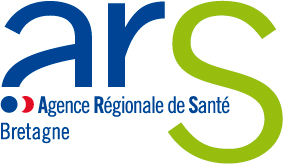 Argumentaire Projets assistants spécialistes à temps partagés entre établissements de santéDate limite de dépôt de dossiers :   15 février 2019 pour les projets de mai 2019.30 avril 2019 pour les projets de novembre 2019.A l’adresse suivante : ars-bretagne-sep-psce@ars.sante.frObservations générales sur l’ensemble des projets déposés :………………………………………………………………………………………………………………………………………………………………………………………………………………………………………………………………………………………………………………………………………………………………………………………………………………………………………………………………………………………………………………………………………………………………………………………………………………………………………………………………………………………………………………………………………………………………………………………………………………………………………………………………………………………………………………………………………………………………………………………………………………………………Présentations synthétiques par ordre de priorité des projets déposés : Projet 1 : Spécialité ou filière : ……………………………………….Etablissements partenaires : ………………………………/…………………………….Répartition du temps entre les structures : ...........% /……………%Répartition du financement ARS : ……………………………………………………………………………………………………………………………………………………………………………………………………………………………………………Année d’assistanat du candidat : 1ère ☐	2ème ☐	3ème ☐ (exceptionnellement)Objectif du poste et descriptif du projet : ……………..………………………………………………………………………………………………………………………………………………………….………………………………………………………………………………………………………………………………………………………………………………………………………………………………………………………………………………………………………………..……………………………………………………………………………………………………………………………………………………………………………………………………………………………………………………………………………………………………………………Nom du candidat pressenti : ……………………………………………….Formation DESC (préciser la spécialité) :………………………………………………………………………….Projet 2 : Spécialité ou filière : ……………………………………….Etablissements partenaires : ………………………………/…………………………….Répartition du temps entre les structures : ...........% /……………%Répartition du financement ARS : ……………………………………………………………………………………………………………………………………………………………………………………………………………………………………………Année d’assistanat du candidat : 1ère ☐	2ème ☐	3ème ☐ (exceptionnellement)Objectif du poste et descriptif du projet : ……………..………………………………………………………………………………………………………………………………………………………….………………………………………………………………………………………………………………………………………………………………………………………………………………………………………………………………………………………………………………..……………………………………………………………………………………………………………………………………………………………………………………………………………………………………………………………………………………………………………………Nom du candidat pressenti : ……………………………………………….Formation DESC (préciser la spécialité) :………………………………………………………………………….Projet 3 : Spécialité ou filière : ……………………………………….Etablissements partenaires : ………………………………/…………………………….Répartition du temps entre les structures : ...........% /……………%Répartition du financement ARS : ……………………………………………………………………………………………………………………………………………………………………………………………………………………………………………Année d’assistanat du candidat : 1ère ☐	2ème ☐	3ème ☐ (exceptionnellement)Objectif du poste et descriptif du projet : ……………..………………………………………………………………………………………………………………………………………………………….………………………………………………………………………………………………………………………………………………………………………………………………………………………………………………………………………………………………………………..……………………………………………………………………………………………………………………………………………………………………………………………………………………………………………………………………………………………………………………Nom du candidat pressenti : ……………………………………………….Formation DESC (préciser la spécialité) :………………………………………………………………………….Cadre à reproduire suivant nombre de projets déposés Nom du GHT : Ou de l’établissement  de santé si non membre d’un GHT